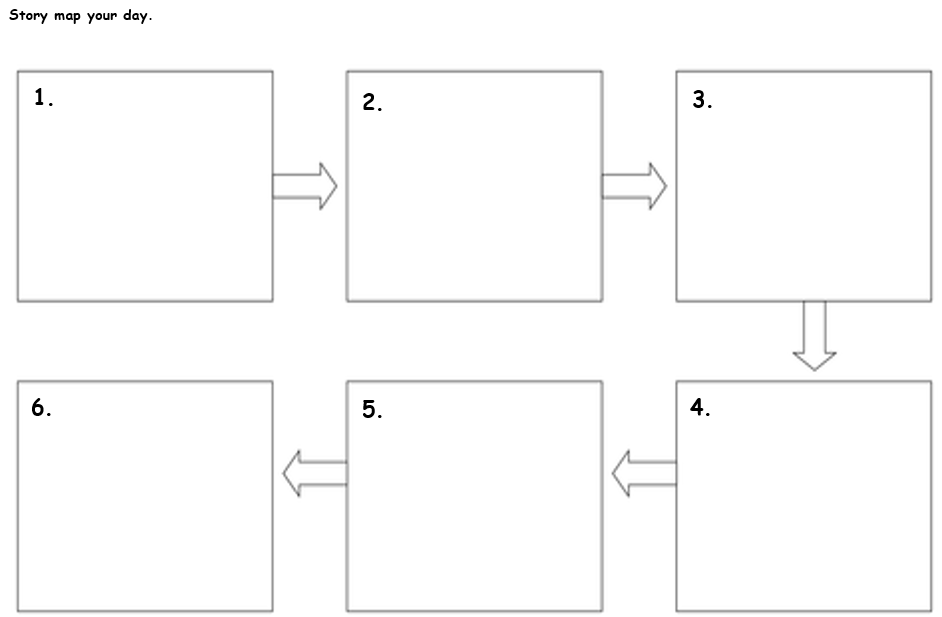 Using your story map, write a story about your day.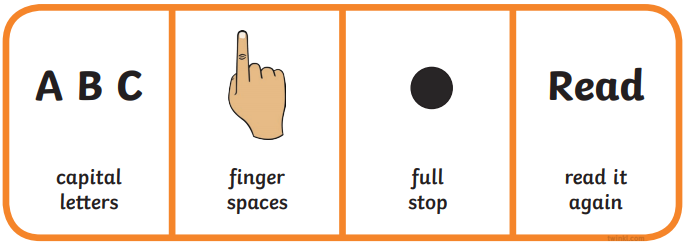 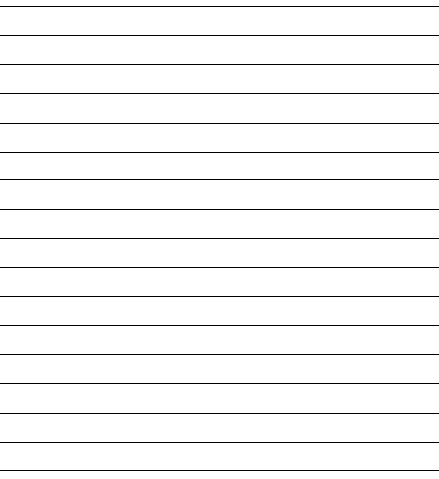 